5.6 – Rational FunctionsSuppose we know that the cost of making a product is dependent on the number of items, x, produced. This is given by the equation C(x)=15,000x−0.1x2+1000.If we want to know the average cost for producing x items, we would divide the cost function by the number of items, x.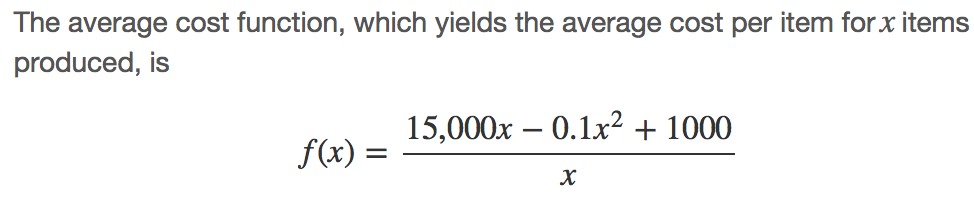 Many other application problems require finding an average value in a similar way, giving us variables in the denominator. Written without a variable in the denominator, this function will contain a negative integer power.  In the last few sections, we have worked with polynomial functions, which are functions with non-negative integers for exponents. In this section, we explore rational functions, which have variables in the denominator.Using Arrow Notation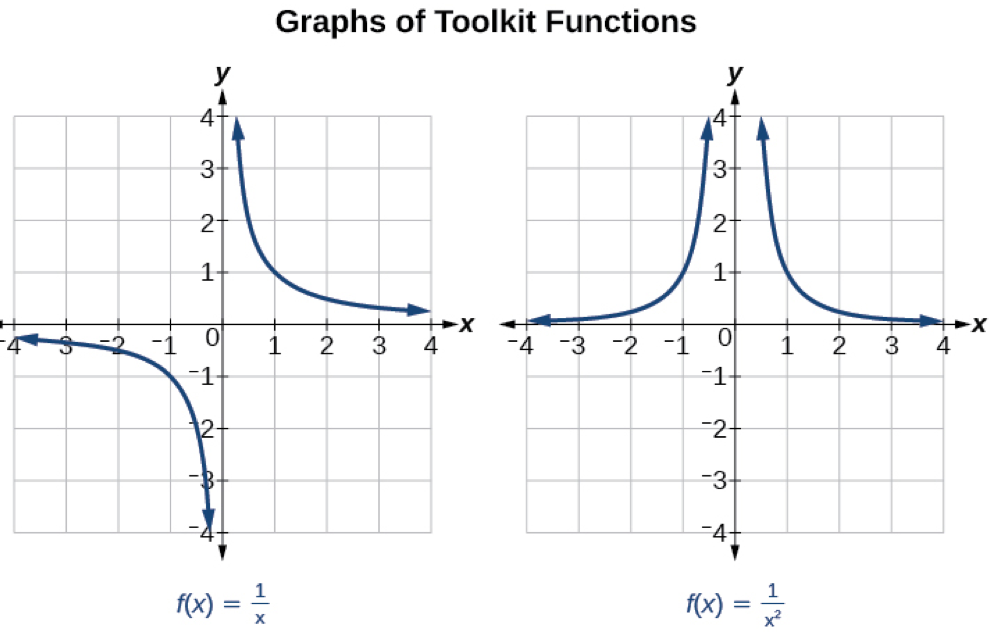 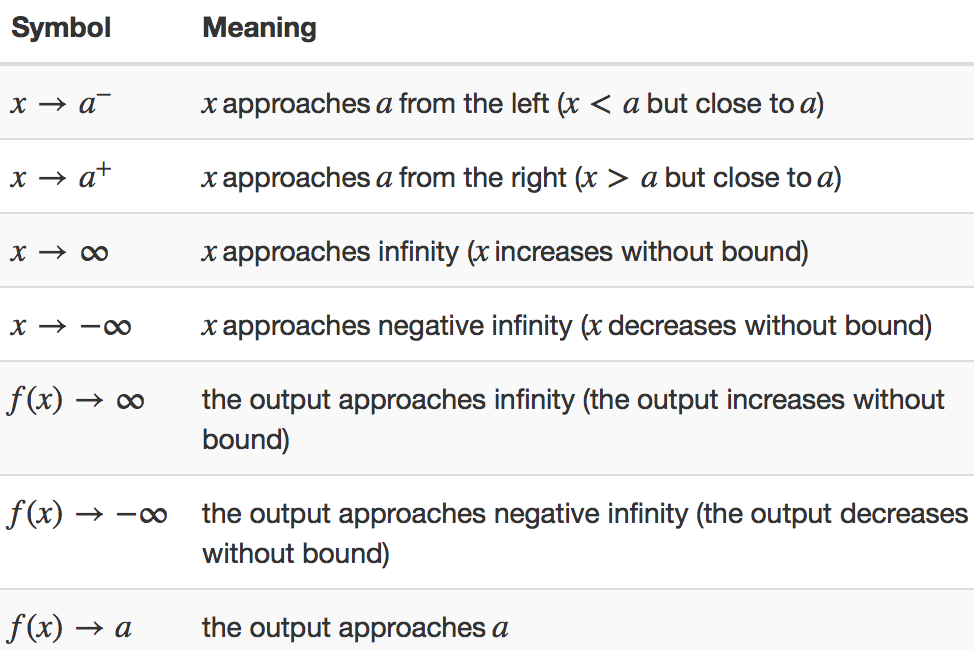    &   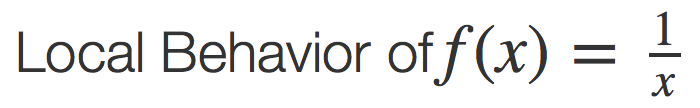 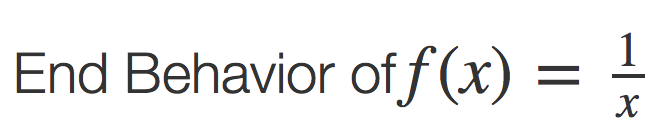 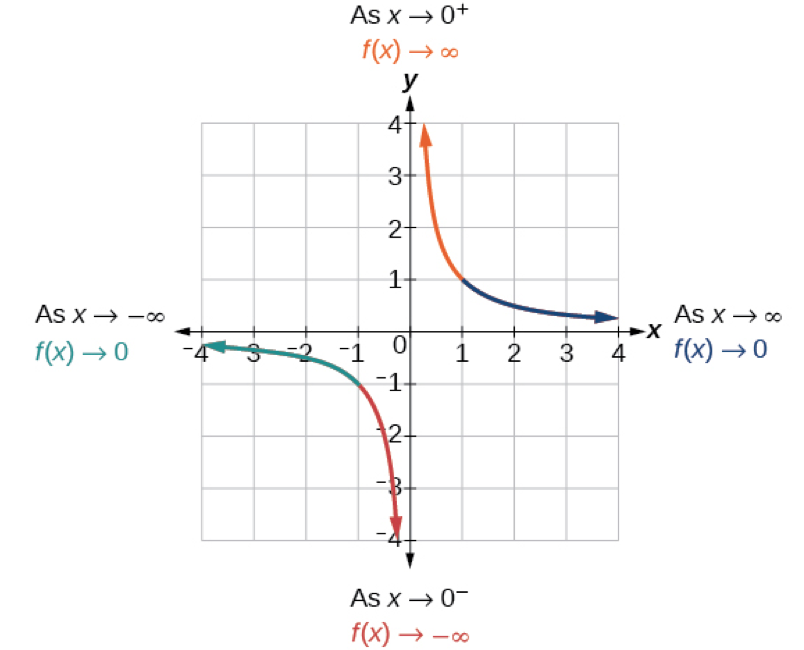 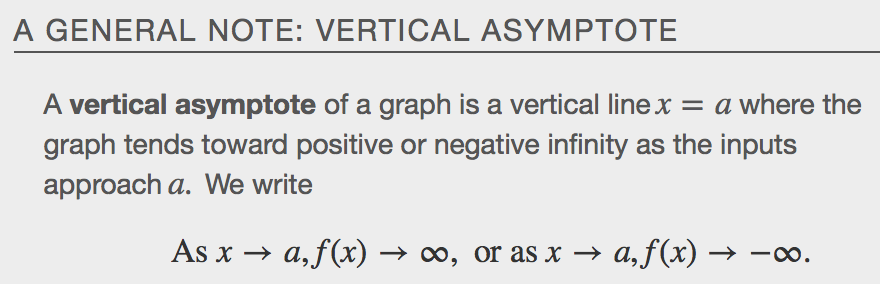 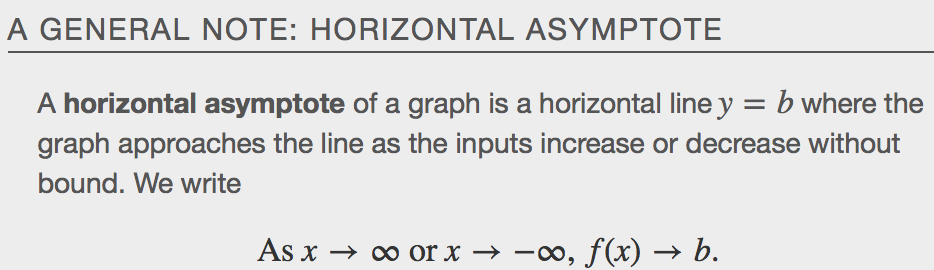 Examples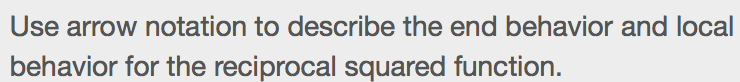 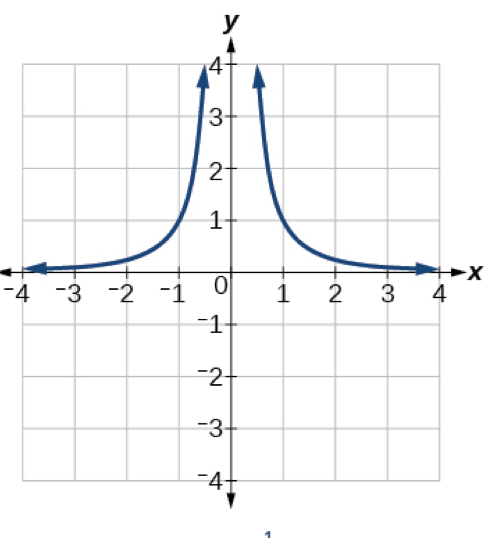 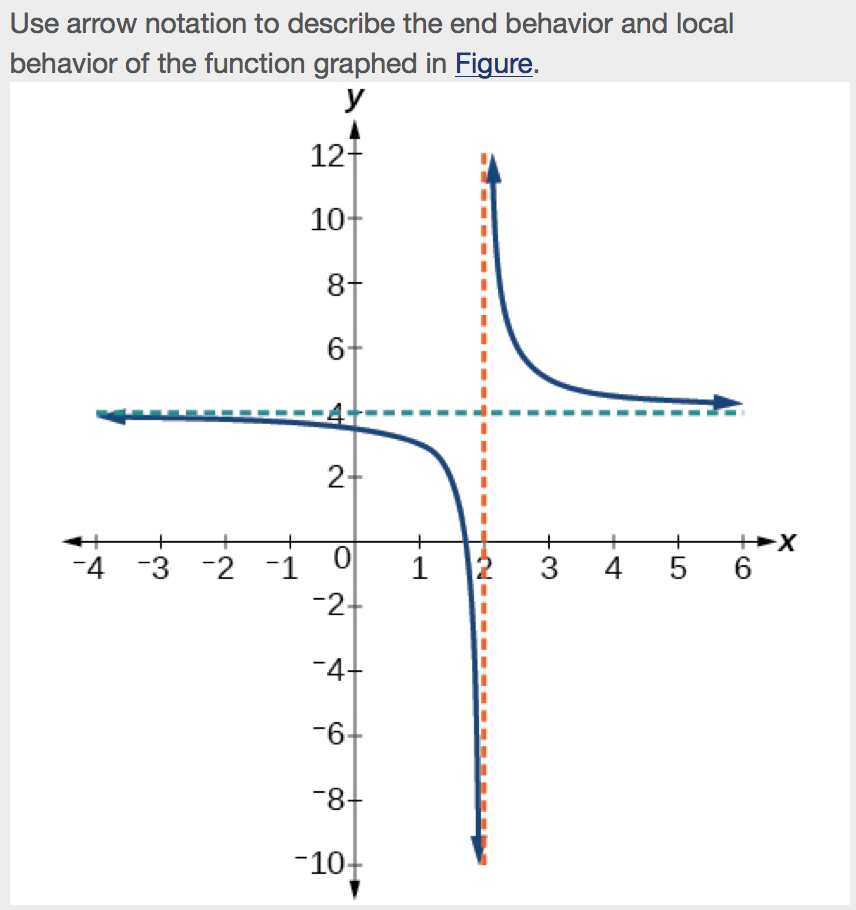 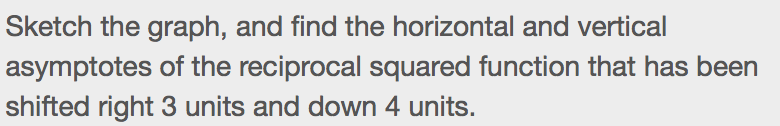 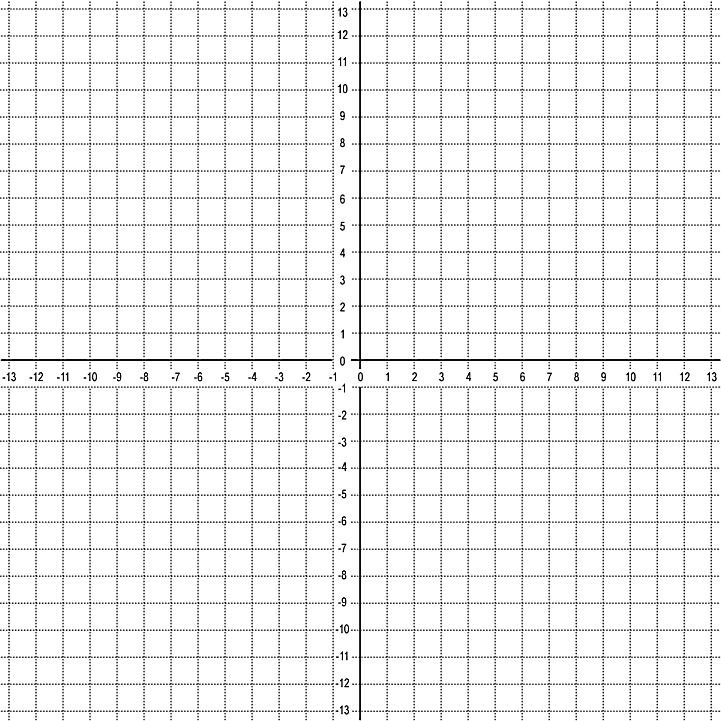 Solving Applied Problems Involving Rational Functions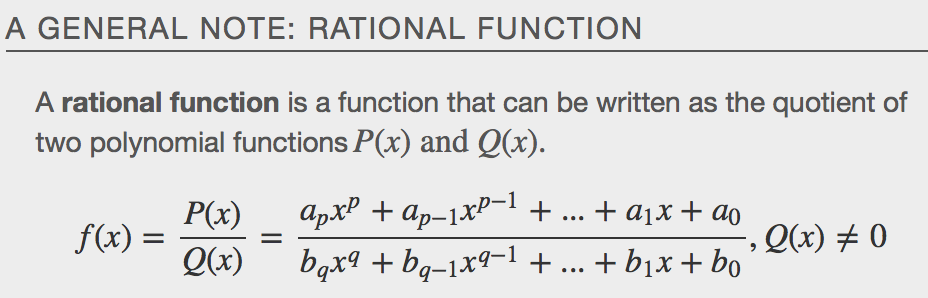 Examples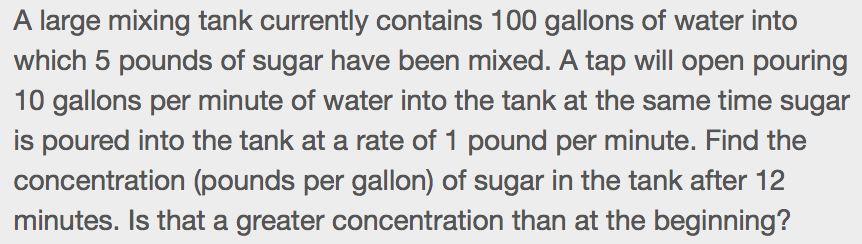 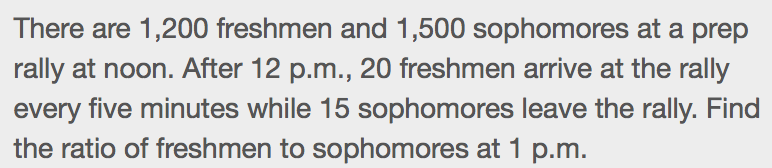 Finding the Domains of Rational Functions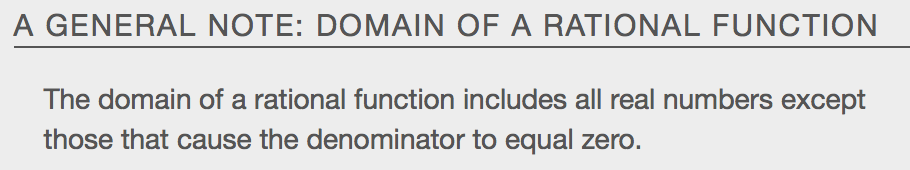 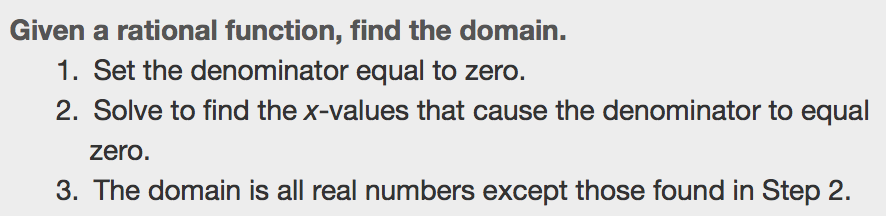 Examples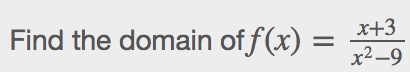 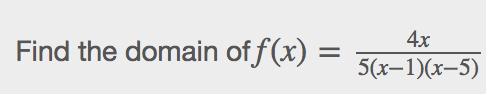 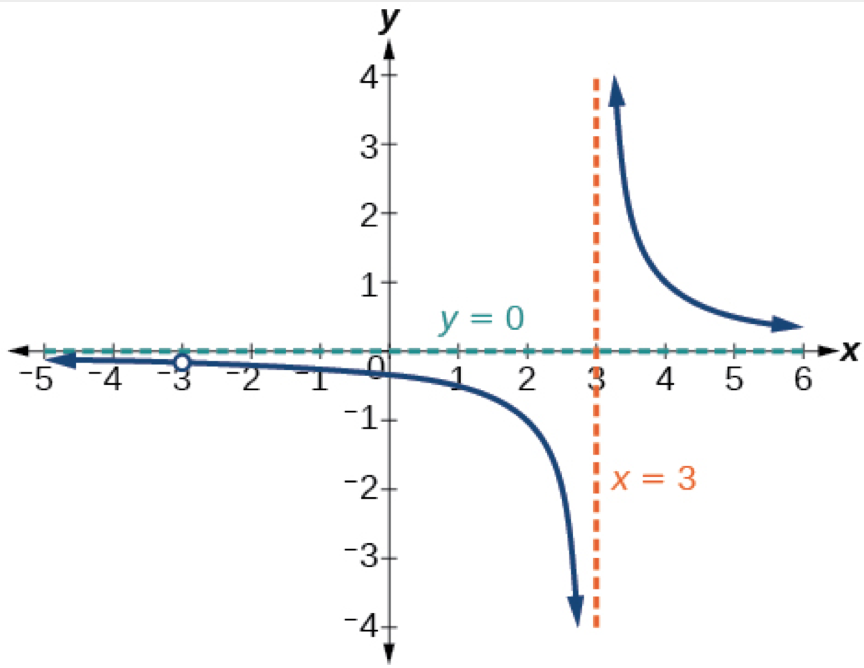 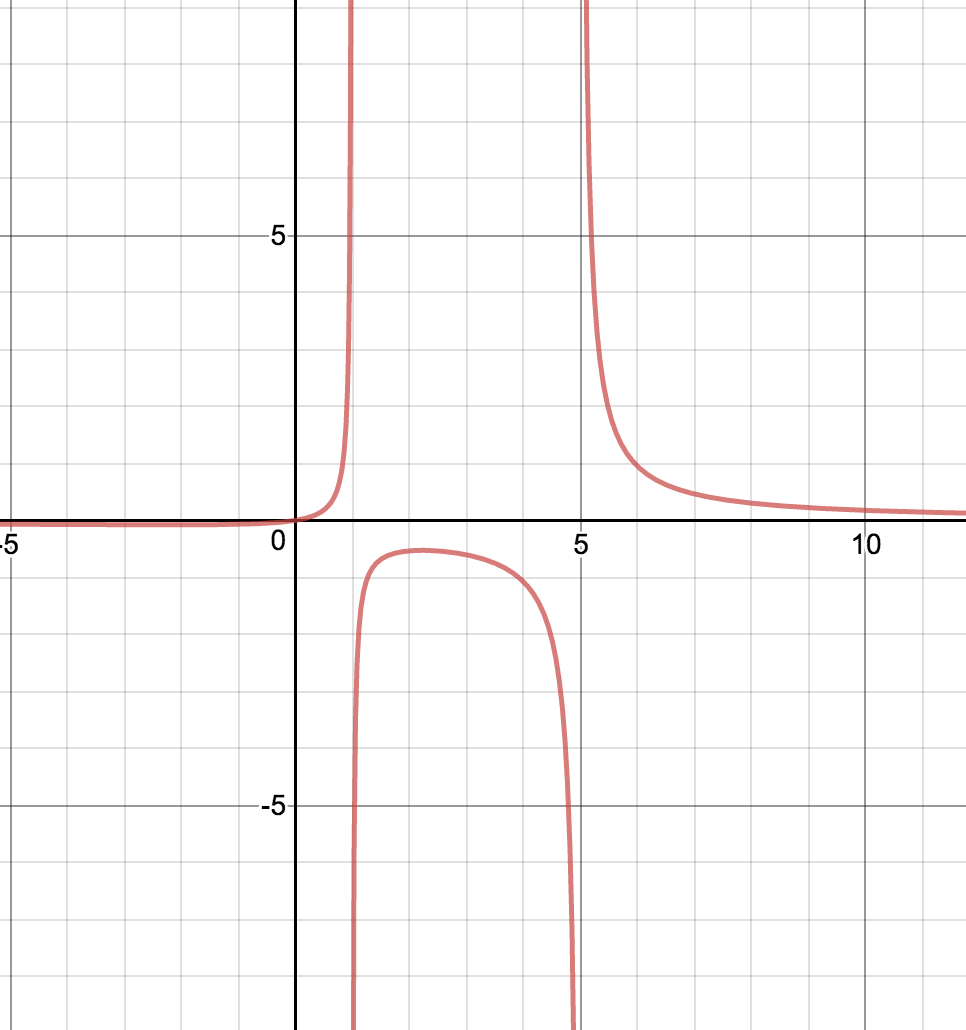 Identifying Vertical Asymptotes of Rational FunctionsThe vertical asymptotes of a rational function may be found by examining the factors of the denominator that are not common to the factors in the numerator. Vertical asymptotes occur at the zeros of such factors.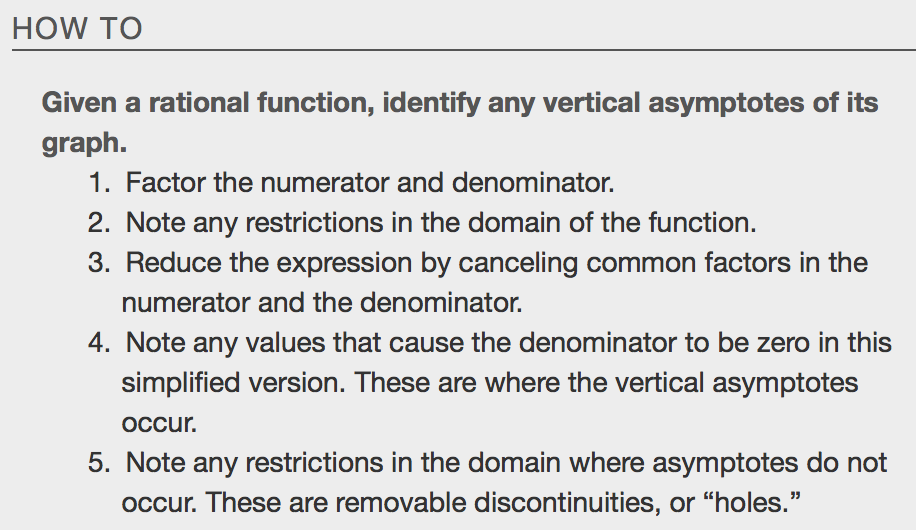 Example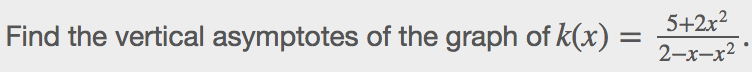 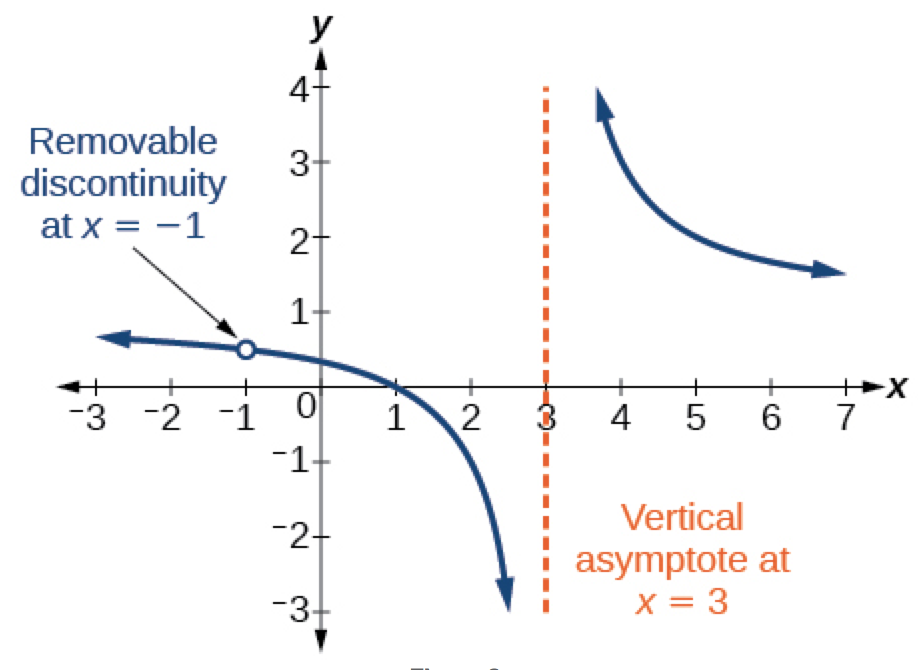 Removable Discontinuities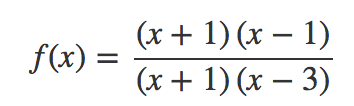 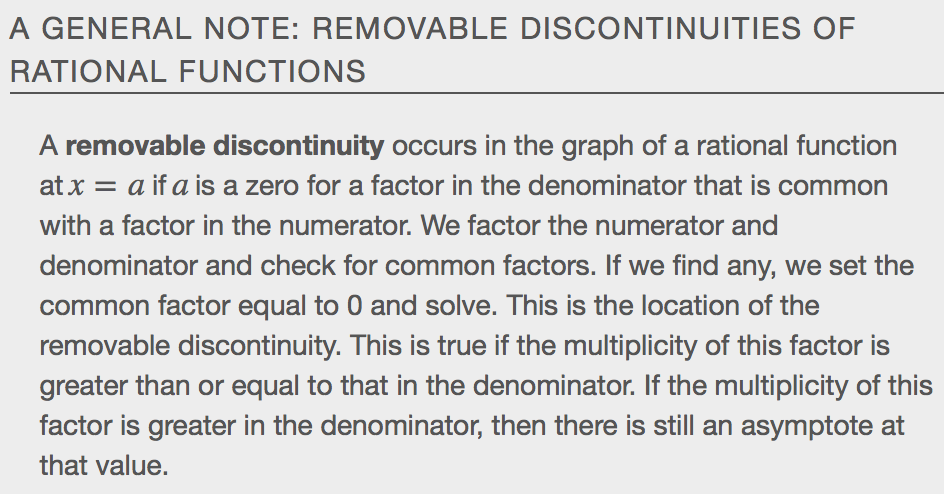 Examples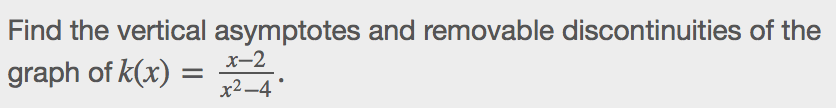 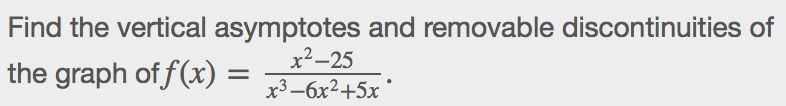 Identifying Horizontal Asymptotes of Rational Functions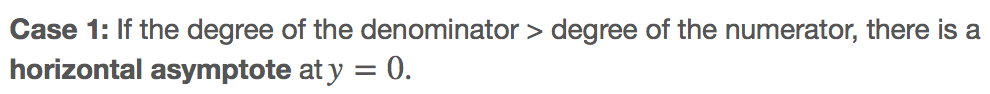 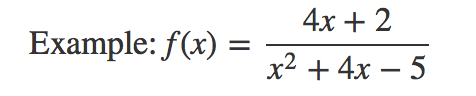 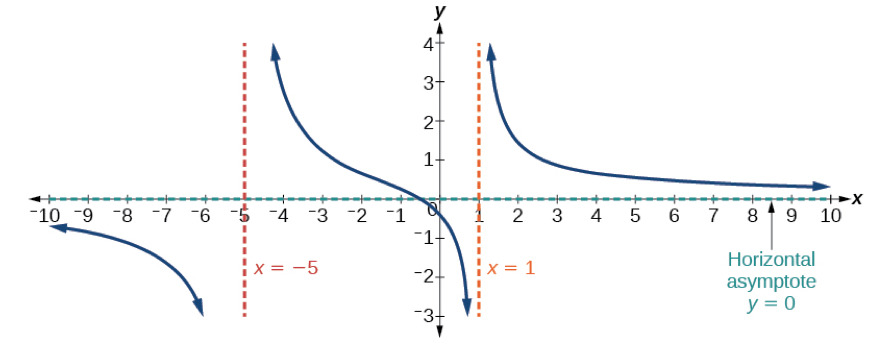 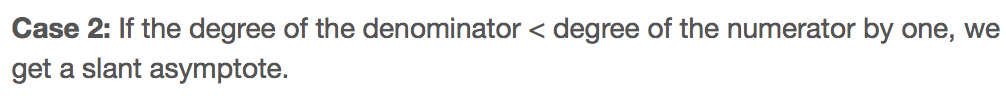 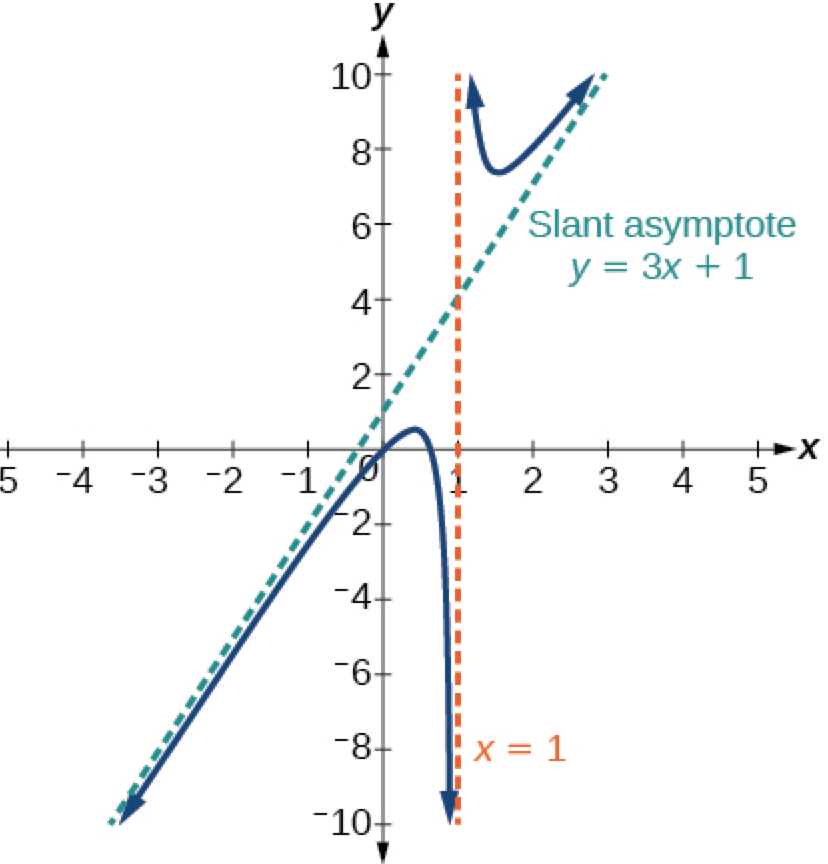 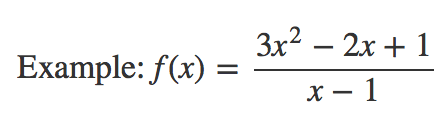 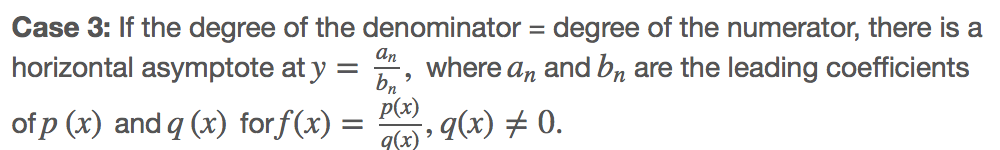 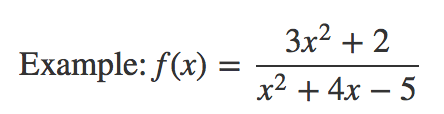 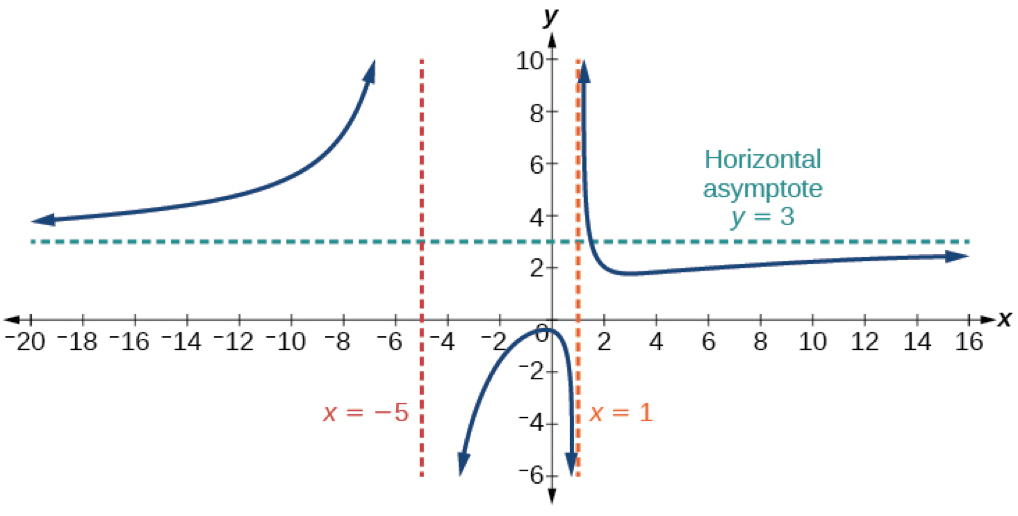 Notice that, while the graph of a rational function will never cross a vertical asymptote, the graph may or may not cross a horizontal or slant asymptote. Also, although the graph of a rational function may have many vertical asymptotes, the graph will have at most one horizontal (or slant) asymptote. It should be noted that, if the degree of the numerator is larger than the degree of the denominator by more than one, the end behavior of the graph will mimic the behavior of the reduced end behavior fraction.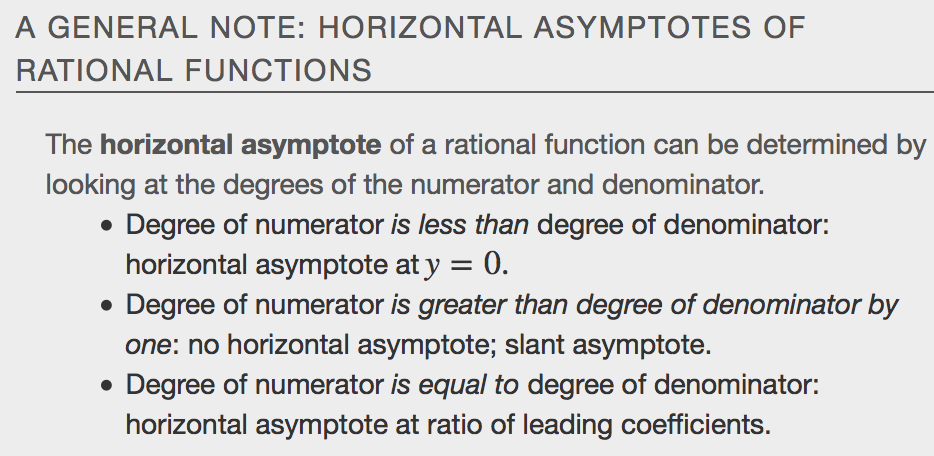 Examples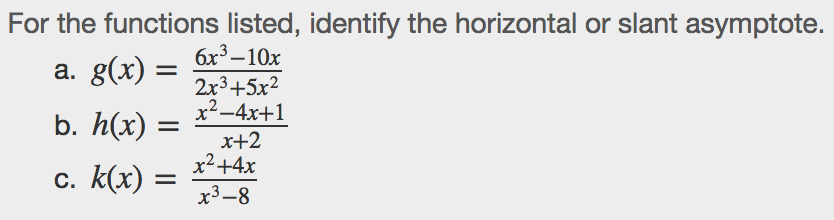 Intercepts of Rational Functions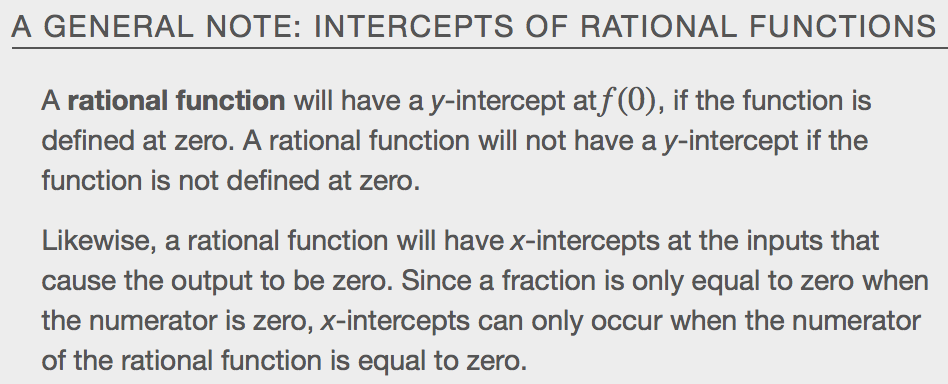 Examples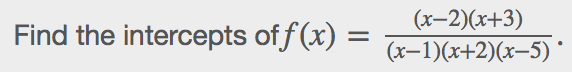 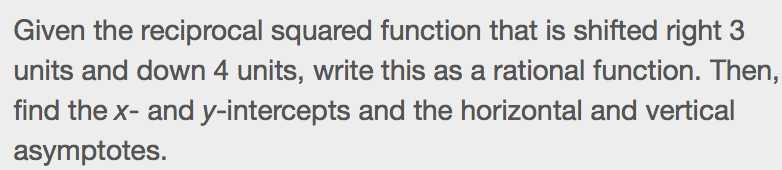 Graphing Rational Functions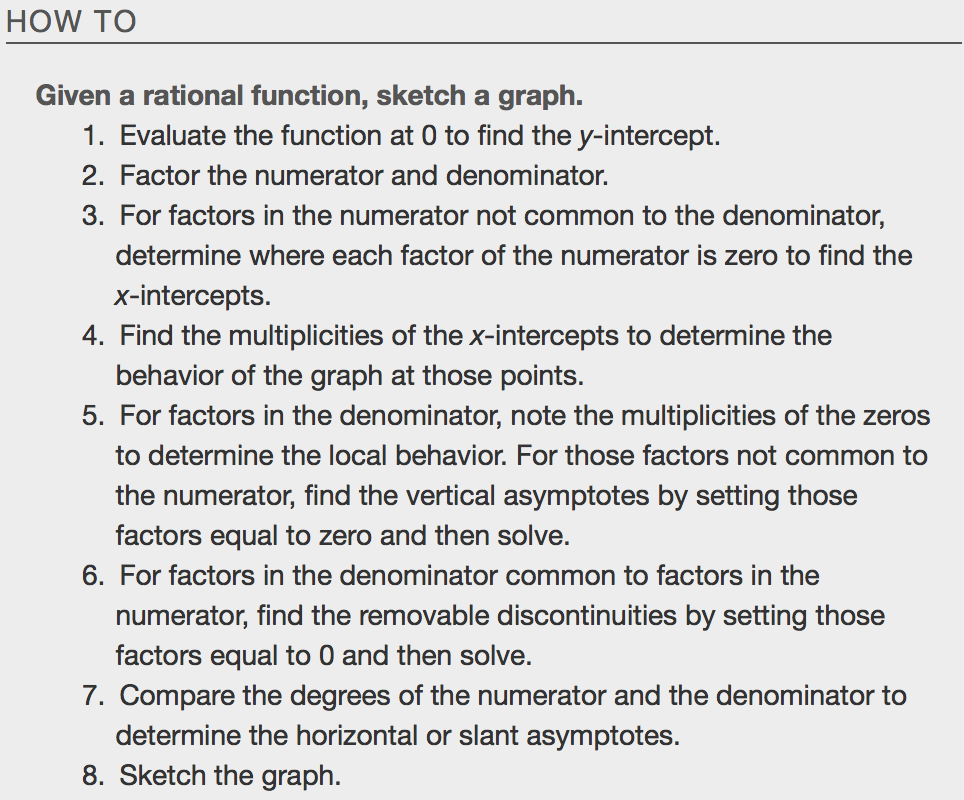 Examples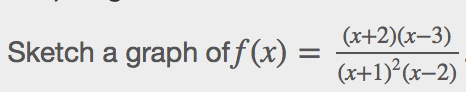 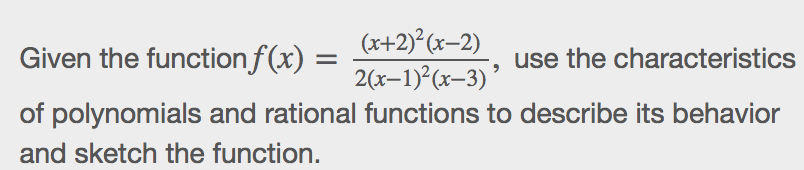 Writing Rational Functions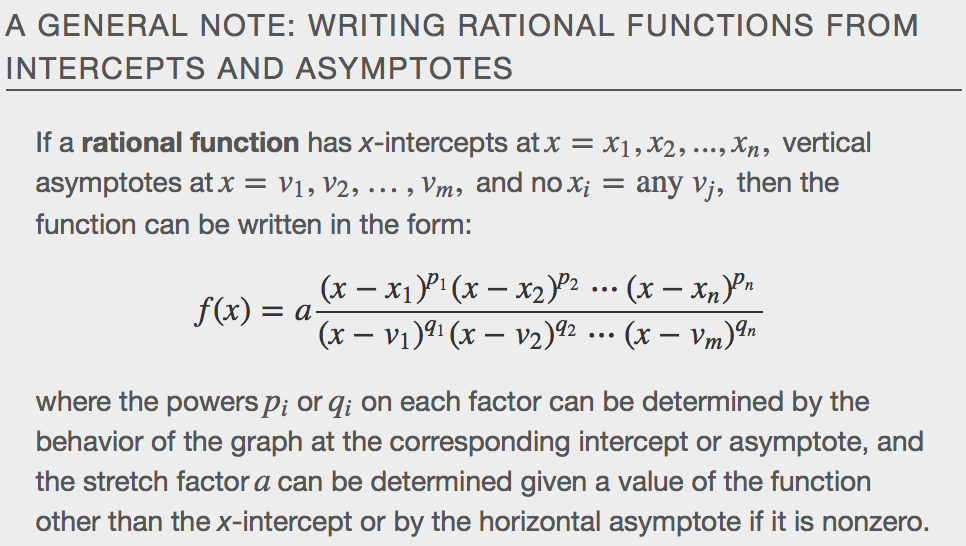 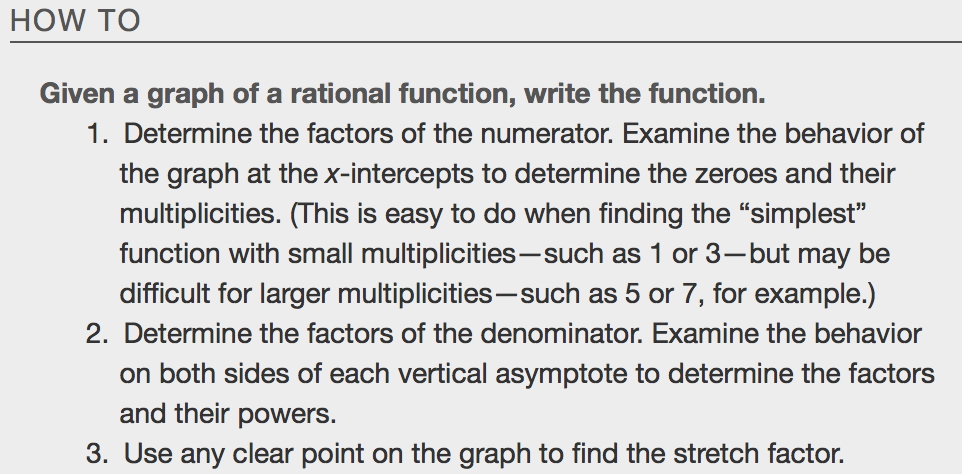 Examples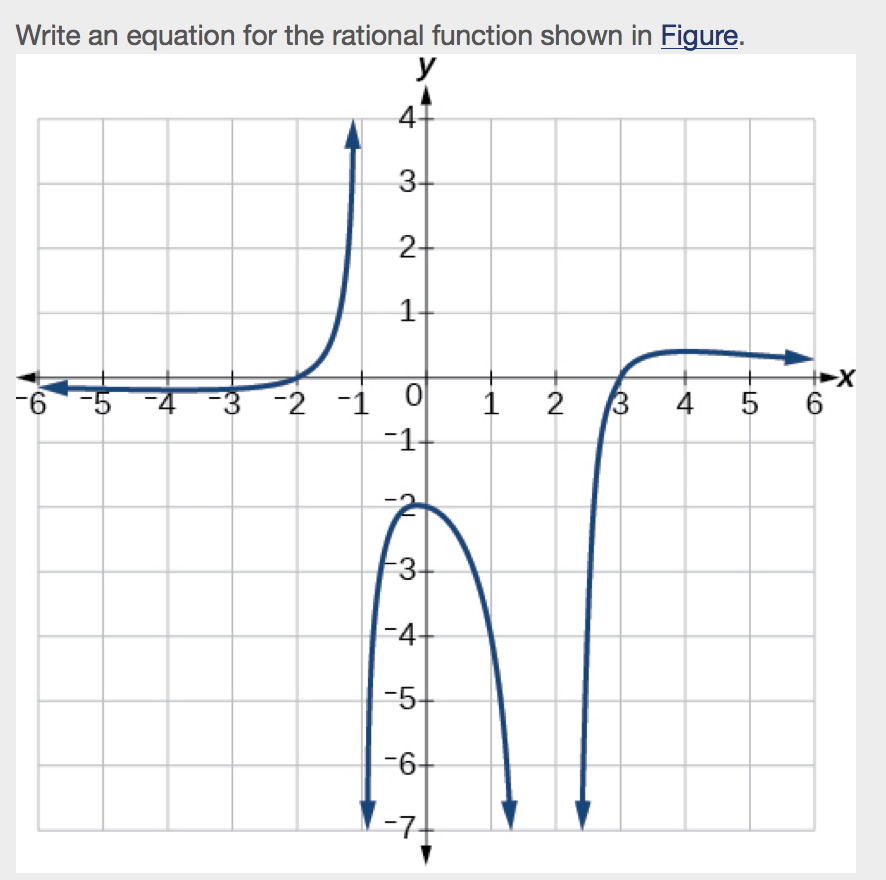 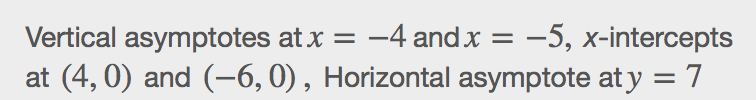 